Уважаемая Ирина Викторовна!В соответствии с постановлением администрации города Югорска от 07.10.2013 № 2906 «О муниципальных и ведомственных целевых программах города Югорска» направляем отчет об исполнении муниципальной программы города Югорска «Организация деятельности по опеке и попечительству в городе Югорске на 2014 - 2020 годы» по состоянию на 1 апреля 2015 года.Начальник управления опеки и попечительства	   	                                     Е.В. БыстроваК.С. Стрельцова8(34675) 5-00-86Отчетоб исполнении муниципальной программы по состоянию на 01 апреля 2015 года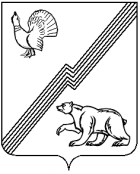 Муниципальное образование – городской округ город ЮгорскАдминистрация города ЮгорскаУПРАВЛЕНИЕОПЕКИ И ПОПЕЧИТЕЛЬСТВА40лет Победы ул., д. 11, г. Югорск, 628260,Ханты-Мансийский автономный округ – Югра, Тюменская область,Тел./факс (34675) 5-00-67, 5-00-66E-mail: ooip-ugorsk@yandex.ru               ____23.04.2015____   № ______на № ___________ от ____________Начальнику управления экономической политики администрации города ЮгорскаИ.В. Грудцыной  Организация деятельности по опеке и попечительству в городе Югорске на 2014 – 2020 годы (наименование программы)Управление опеки и попечительства администрации города Югорска (ответственный исполнитель)№Мероприятия программыОтветственный исполнитель/ соисполнительОтветственный исполнитель/ соисполнительИсточники финансированияУтверждено по программе (план по программе)Утверждено в бюджетеФактическое значение за отчетный периодОтклонениеОтклонениеПримечания№Мероприятия программыОтветственный исполнитель/ соисполнительОтветственный исполнитель/ соисполнительИсточники финансированияУтверждено по программе (план по программе)Утверждено в бюджетеФактическое значение за отчетный периодАбсолютное значениеОтносительное значение, %Примечания№Мероприятия программыОтветственный исполнитель/ соисполнительОтветственный исполнитель/ соисполнительИсточники финансированияУтверждено по программе (план по программе)Утверждено в бюджетеФактическое значение за отчетный период(гр.6- гр.7)(гр.7/ гр.6*100%)Примечания123345678910Цель: Создание условий для интеграции детей-сирот и детей, оставшихся без попечения родителей, в общество.Цель: Создание условий для интеграции детей-сирот и детей, оставшихся без попечения родителей, в общество.Цель: Создание условий для интеграции детей-сирот и детей, оставшихся без попечения родителей, в общество.Цель: Создание условий для интеграции детей-сирот и детей, оставшихся без попечения родителей, в общество.Цель: Создание условий для интеграции детей-сирот и детей, оставшихся без попечения родителей, в общество.Цель: Создание условий для интеграции детей-сирот и детей, оставшихся без попечения родителей, в общество.Цель: Создание условий для интеграции детей-сирот и детей, оставшихся без попечения родителей, в общество.Цель: Создание условий для интеграции детей-сирот и детей, оставшихся без попечения родителей, в общество.Цель: Создание условий для интеграции детей-сирот и детей, оставшихся без попечения родителей, в общество.Цель: Создание условий для интеграции детей-сирот и детей, оставшихся без попечения родителей, в общество.Цель: Создание условий для интеграции детей-сирот и детей, оставшихся без попечения родителей, в общество.Задача 1: Обеспечение дополнительными гарантиями и дополнительными мерами социальной поддержки детей-сирот и детей, оставшихся без попечения родителей, лиц из их числа, а также граждан, принявших на воспитание детей,  оставшихся без родительского попеченияЗадача 1: Обеспечение дополнительными гарантиями и дополнительными мерами социальной поддержки детей-сирот и детей, оставшихся без попечения родителей, лиц из их числа, а также граждан, принявших на воспитание детей,  оставшихся без родительского попеченияЗадача 1: Обеспечение дополнительными гарантиями и дополнительными мерами социальной поддержки детей-сирот и детей, оставшихся без попечения родителей, лиц из их числа, а также граждан, принявших на воспитание детей,  оставшихся без родительского попеченияЗадача 1: Обеспечение дополнительными гарантиями и дополнительными мерами социальной поддержки детей-сирот и детей, оставшихся без попечения родителей, лиц из их числа, а также граждан, принявших на воспитание детей,  оставшихся без родительского попеченияЗадача 1: Обеспечение дополнительными гарантиями и дополнительными мерами социальной поддержки детей-сирот и детей, оставшихся без попечения родителей, лиц из их числа, а также граждан, принявших на воспитание детей,  оставшихся без родительского попеченияЗадача 1: Обеспечение дополнительными гарантиями и дополнительными мерами социальной поддержки детей-сирот и детей, оставшихся без попечения родителей, лиц из их числа, а также граждан, принявших на воспитание детей,  оставшихся без родительского попеченияЗадача 1: Обеспечение дополнительными гарантиями и дополнительными мерами социальной поддержки детей-сирот и детей, оставшихся без попечения родителей, лиц из их числа, а также граждан, принявших на воспитание детей,  оставшихся без родительского попеченияЗадача 1: Обеспечение дополнительными гарантиями и дополнительными мерами социальной поддержки детей-сирот и детей, оставшихся без попечения родителей, лиц из их числа, а также граждан, принявших на воспитание детей,  оставшихся без родительского попеченияЗадача 1: Обеспечение дополнительными гарантиями и дополнительными мерами социальной поддержки детей-сирот и детей, оставшихся без попечения родителей, лиц из их числа, а также граждан, принявших на воспитание детей,  оставшихся без родительского попеченияЗадача 1: Обеспечение дополнительными гарантиями и дополнительными мерами социальной поддержки детей-сирот и детей, оставшихся без попечения родителей, лиц из их числа, а также граждан, принявших на воспитание детей,  оставшихся без родительского попеченияЗадача 1: Обеспечение дополнительными гарантиями и дополнительными мерами социальной поддержки детей-сирот и детей, оставшихся без попечения родителей, лиц из их числа, а также граждан, принявших на воспитание детей,  оставшихся без родительского попечения1.1.Выплата ежемесячных пособий опекаемым и усыновленным детямУправление опеки и попечительства администрации города ЮгорскаУправление опеки и попечительства администрации города ЮгорскаФедеральный бюджет---------------1.1.Выплата ежемесячных пособий опекаемым и усыновленным детямУправление опеки и попечительства администрации города ЮгорскаУправление опеки и попечительства администрации города ЮгорскаБюджет округа78 777,478 777,418 925,059 852,424,01.1.Выплата ежемесячных пособий опекаемым и усыновленным детямУправление опеки и попечительства администрации города ЮгорскаУправление опеки и попечительства администрации города ЮгорскаВсего78 777,478 777,418 925,059 852,424,01.2.Выплата вознаграждения приемным родителямУправление опеки и попечительства администрации города ЮгорскаУправление опеки и попечительства администрации города ЮгорскаФедеральный бюджет---------------1.2.Выплата вознаграждения приемным родителямУправление опеки и попечительства администрации города ЮгорскаУправление опеки и попечительства администрации города ЮгорскаБюджет округа32 202,832 202,86 348,525 854,319,01.2.Выплата вознаграждения приемным родителямУправление опеки и попечительства администрации города ЮгорскаУправление опеки и попечительства администрации города ЮгорскаВсего32 202,832 202,86 348,525 854,319,01.3.Выплата единовременного пособия при передаче ребенка на воспитание в семьюУправление опеки и попечительства администрации города ЮгорскаУправление опеки и попечительства администрации города ЮгорскаФедеральный бюджет1 890,61 890,61 794,396,394,01.3.Выплата единовременного пособия при передаче ребенка на воспитание в семьюУправление опеки и попечительства администрации города ЮгорскаУправление опеки и попечительства администрации города ЮгорскаБюджет округа---------1.3.Выплата единовременного пособия при передаче ребенка на воспитание в семьюУправление опеки и попечительства администрации города ЮгорскаУправление опеки и попечительства администрации города ЮгорскаВсего1 890,61 890,61 794,396,394,01.4.Предоставление дополнительных гарантий детям - сиротам и детям, оставшимся без попечения родителей, лицам из числа детей-сирот (предоставление денежных средств на проезд на городском транспорте, путевок в спортивно-оздоровительные лагеря и оплаты проезда к месту отдыха и обратно, обеспечение детей-сирот по окончанию ими общеобразова-тельного учреждения денежной компенсацией и единовременным пособием)Управление опеки и попечительства администрации города ЮгорскаУправление опеки и попечительства администрации города ЮгорскаФедеральный бюджет---------1.4.Предоставление дополнительных гарантий детям - сиротам и детям, оставшимся без попечения родителей, лицам из числа детей-сирот (предоставление денежных средств на проезд на городском транспорте, путевок в спортивно-оздоровительные лагеря и оплаты проезда к месту отдыха и обратно, обеспечение детей-сирот по окончанию ими общеобразова-тельного учреждения денежной компенсацией и единовременным пособием)Управление опеки и попечительства администрации города ЮгорскаУправление опеки и попечительства администрации города ЮгорскаБюджет округа4 457,44 457,4278,04 179,46,0 1.4.Предоставление дополнительных гарантий детям - сиротам и детям, оставшимся без попечения родителей, лицам из числа детей-сирот (предоставление денежных средств на проезд на городском транспорте, путевок в спортивно-оздоровительные лагеря и оплаты проезда к месту отдыха и обратно, обеспечение детей-сирот по окончанию ими общеобразова-тельного учреждения денежной компенсацией и единовременным пособием)Управление опеки и попечительства администрации города ЮгорскаУправление опеки и попечительства администрации города ЮгорскаВсего4 457,44 457,4278,04 179,46,0 1.5.Организация деятельности по опеке и попечительствуУправление бухгалтерского учета и отчетности администрации города ЮгорскаУправление бухгалтерского учета и отчетности администрации города ЮгорскаФедеральный бюджет---------------1.5.Организация деятельности по опеке и попечительствуУправление бухгалтерского учета и отчетности администрации города ЮгорскаУправление бухгалтерского учета и отчетности администрации города ЮгорскаБюджет округа12 307,112 307,12 593,59 713,621,01.5.Организация деятельности по опеке и попечительствуУправление бухгалтерского учета и отчетности администрации города ЮгорскаУправление бухгалтерского учета и отчетности администрации города ЮгорскаВсего12 307,112 307,12 593,59 713,621,0Итого по задаче 1Итого по задаче 1Итого по задаче 1Федеральный бюджет1 890,61 890,61 794,396,394,0Итого по задаче 1Итого по задаче 1Итого по задаче 1Бюджет округа127 744,7127 744,728 145,0099 599,722,0Итого по задаче 1Итого по задаче 1Итого по задаче 1Всего129 635,3129 635,329 939,399 705,223,0Задача 2: Повышение уровня благосостояния детей-сирот и детей, оставшихся без попечения родителей, лиц из числа детей-сирот и детей,                                                оставшихся без попечения родителейЗадача 2: Повышение уровня благосостояния детей-сирот и детей, оставшихся без попечения родителей, лиц из числа детей-сирот и детей,                                                оставшихся без попечения родителейЗадача 2: Повышение уровня благосостояния детей-сирот и детей, оставшихся без попечения родителей, лиц из числа детей-сирот и детей,                                                оставшихся без попечения родителейЗадача 2: Повышение уровня благосостояния детей-сирот и детей, оставшихся без попечения родителей, лиц из числа детей-сирот и детей,                                                оставшихся без попечения родителейЗадача 2: Повышение уровня благосостояния детей-сирот и детей, оставшихся без попечения родителей, лиц из числа детей-сирот и детей,                                                оставшихся без попечения родителейЗадача 2: Повышение уровня благосостояния детей-сирот и детей, оставшихся без попечения родителей, лиц из числа детей-сирот и детей,                                                оставшихся без попечения родителейЗадача 2: Повышение уровня благосостояния детей-сирот и детей, оставшихся без попечения родителей, лиц из числа детей-сирот и детей,                                                оставшихся без попечения родителейЗадача 2: Повышение уровня благосостояния детей-сирот и детей, оставшихся без попечения родителей, лиц из числа детей-сирот и детей,                                                оставшихся без попечения родителейЗадача 2: Повышение уровня благосостояния детей-сирот и детей, оставшихся без попечения родителей, лиц из числа детей-сирот и детей,                                                оставшихся без попечения родителейЗадача 2: Повышение уровня благосостояния детей-сирот и детей, оставшихся без попечения родителей, лиц из числа детей-сирот и детей,                                                оставшихся без попечения родителейЗадача 2: Повышение уровня благосостояния детей-сирот и детей, оставшихся без попечения родителей, лиц из числа детей-сирот и детей,                                                оставшихся без попечения родителей2.1.Обеспечение дополнительных гарантий прав на жилое помещение детей-сирот и детей, оставшихся без попечения родителей, лиц из числа детей-сирот, детей, оставшихся без попечения родителейОбеспечение дополнительных гарантий прав на жилое помещение детей-сирот и детей, оставшихся без попечения родителей, лиц из числа детей-сирот, детей, оставшихся без попечения родителейУправление опеки и попечительства администрации города ЮгорскаФедеральный бюджет---------------2.1.Обеспечение дополнительных гарантий прав на жилое помещение детей-сирот и детей, оставшихся без попечения родителей, лиц из числа детей-сирот, детей, оставшихся без попечения родителейОбеспечение дополнительных гарантий прав на жилое помещение детей-сирот и детей, оставшихся без попечения родителей, лиц из числа детей-сирот, детей, оставшихся без попечения родителейУправление опеки и попечительства администрации города ЮгорскаБюджет округа70,470,4070,402.1.Обеспечение дополнительных гарантий прав на жилое помещение детей-сирот и детей, оставшихся без попечения родителей, лиц из числа детей-сирот, детей, оставшихся без попечения родителейОбеспечение дополнительных гарантий прав на жилое помещение детей-сирот и детей, оставшихся без попечения родителей, лиц из числа детей-сирот, детей, оставшихся без попечения родителейУправление опеки и попечительства администрации города ЮгорскаВсего70,470,4070,402.2.Обеспечение жилыми помещениями детей-сирот и детей, оставшихся без попечения родителей, лиц из числа детей-сирот и детей, оставшихся без попечения родителейОбеспечение жилыми помещениями детей-сирот и детей, оставшихся без попечения родителей, лиц из числа детей-сирот и детей, оставшихся без попечения родителейДепартамент муниципальной собственности и градостроительства администрации города ЮгорскаФедеральный бюджет---------------2.2.Обеспечение жилыми помещениями детей-сирот и детей, оставшихся без попечения родителей, лиц из числа детей-сирот и детей, оставшихся без попечения родителейОбеспечение жилыми помещениями детей-сирот и детей, оставшихся без попечения родителей, лиц из числа детей-сирот и детей, оставшихся без попечения родителейДепартамент муниципальной собственности и градостроительства администрации города ЮгорскаБюджет округа26 166,626 166,6026 166,602.2.Обеспечение жилыми помещениями детей-сирот и детей, оставшихся без попечения родителей, лиц из числа детей-сирот и детей, оставшихся без попечения родителейОбеспечение жилыми помещениями детей-сирот и детей, оставшихся без попечения родителей, лиц из числа детей-сирот и детей, оставшихся без попечения родителейДепартамент муниципальной собственности и градостроительства администрации города ЮгорскаВсего26 166,626 166,6026 166,60Итого по задаче 2Итого по задаче 2Итого по задаче 2Федеральный бюджет---------------Итого по задаче 2Итого по задаче 2Итого по задаче 2Бюджет округа26 237,026 237,0026 237,00Итого по задаче 2Итого по задаче 2Итого по задаче 2Всего26 237,026 237,0026 237,00ВСЕГО ПО МУНИЦИПАЛЬНОЙ ПРОГРАММЕВСЕГО ПО МУНИЦИПАЛЬНОЙ ПРОГРАММЕВСЕГО ПО МУНИЦИПАЛЬНОЙ ПРОГРАММЕФедеральный бюджет1 890,61 890,61 794,396,394,0ВСЕГО ПО МУНИЦИПАЛЬНОЙ ПРОГРАММЕВСЕГО ПО МУНИЦИПАЛЬНОЙ ПРОГРАММЕВСЕГО ПО МУНИЦИПАЛЬНОЙ ПРОГРАММЕБюджет округа153 981,7153 981,728 145,00125 845,918,0ВСЕГО ПО МУНИЦИПАЛЬНОЙ ПРОГРАММЕВСЕГО ПО МУНИЦИПАЛЬНОЙ ПРОГРАММЕВСЕГО ПО МУНИЦИПАЛЬНОЙ ПРОГРАММЕВсего155 872,3155 872,329 939,3125 942,219,0в том числе:в том числе:в том числе:в том числе:в том числе:в том числе:в том числе:в том числе:в том числе:в том числе:в том числе:Управление опеки и попечительства администрации города ЮгорскаУправление опеки и попечительства администрации города ЮгорскаУправление опеки и попечительства администрации города ЮгорскаФедеральный бюджет1 890,61 890,61 794,396,394,0Управление опеки и попечительства администрации города ЮгорскаУправление опеки и попечительства администрации города ЮгорскаУправление опеки и попечительства администрации города ЮгорскаБюджет округа115 508,0115 508,025 551,589 956,522,0Управление опеки и попечительства администрации города ЮгорскаУправление опеки и попечительства администрации города ЮгорскаУправление опеки и попечительства администрации города ЮгорскаВсего117 398,6117 398,627 345,890 052,823,0Управление бухгалтерского учета и отчетности администрации города ЮгорскаУправление бухгалтерского учета и отчетности администрации города ЮгорскаУправление бухгалтерского учета и отчетности администрации города ЮгорскаФедеральный бюджет---------------Управление бухгалтерского учета и отчетности администрации города ЮгорскаУправление бухгалтерского учета и отчетности администрации города ЮгорскаУправление бухгалтерского учета и отчетности администрации города ЮгорскаБюджет округа12 307,112 307,12 593,59 713,621,0Управление бухгалтерского учета и отчетности администрации города ЮгорскаУправление бухгалтерского учета и отчетности администрации города ЮгорскаУправление бухгалтерского учета и отчетности администрации города ЮгорскаВсего12 307,112 307,12 593,59 713,621,0Департамент муниципальной собственности и градостроительства администрации города Югорска;Управление жилищной политики администрации города ЮгорскаДепартамент муниципальной собственности и градостроительства администрации города Югорска;Управление жилищной политики администрации города ЮгорскаДепартамент муниципальной собственности и градостроительства администрации города Югорска;Управление жилищной политики администрации города ЮгорскаФедеральный бюджет---------------Департамент муниципальной собственности и градостроительства администрации города Югорска;Управление жилищной политики администрации города ЮгорскаДепартамент муниципальной собственности и градостроительства администрации города Югорска;Управление жилищной политики администрации города ЮгорскаДепартамент муниципальной собственности и градостроительства администрации города Югорска;Управление жилищной политики администрации города ЮгорскаБюджет округа26 166,626 166,6026 166,60Департамент муниципальной собственности и градостроительства администрации города Югорска;Управление жилищной политики администрации города ЮгорскаДепартамент муниципальной собственности и градостроительства администрации города Югорска;Управление жилищной политики администрации города ЮгорскаДепартамент муниципальной собственности и градостроительства администрации города Югорска;Управление жилищной политики администрации города ЮгорскаВсего26 166,626 166,6026 166,60_______УОиП_____________                   Е.В. Быстрова/_____________                         К.С. Стрельцова/________________________/5-00-86_______УОиП_____________                   Е.В. Быстрова/_____________                         К.С. Стрельцова/________________________/5-00-86_______УОиП_____________                   Е.В. Быстрова/_____________                         К.С. Стрельцова/________________________/5-00-86_______УОиП_____________                   Е.В. Быстрова/_____________                         К.С. Стрельцова/________________________/5-00-86_______УОиП_____________                   Е.В. Быстрова/_____________                         К.С. Стрельцова/________________________/5-00-86_______УОиП_____________                   Е.В. Быстрова/_____________                         К.С. Стрельцова/________________________/5-00-86_______УОиП_____________                   Е.В. Быстрова/_____________                         К.С. Стрельцова/________________________/5-00-86_______УОиП_____________                   Е.В. Быстрова/_____________                         К.С. Стрельцова/________________________/5-00-86_______УОиП_____________                   Е.В. Быстрова/_____________                         К.С. Стрельцова/________________________/5-00-86         (ответственный исполнитель)                       (ФИО руководителя)             (подпись)                              (ФИО исполнителя, ответственного за              (подпись)                              (телефон)         (ответственный исполнитель)                       (ФИО руководителя)             (подпись)                              (ФИО исполнителя, ответственного за              (подпись)                              (телефон)         (ответственный исполнитель)                       (ФИО руководителя)             (подпись)                              (ФИО исполнителя, ответственного за              (подпись)                              (телефон)         (ответственный исполнитель)                       (ФИО руководителя)             (подпись)                              (ФИО исполнителя, ответственного за              (подпись)                              (телефон)         (ответственный исполнитель)                       (ФИО руководителя)             (подпись)                              (ФИО исполнителя, ответственного за              (подпись)                              (телефон)         (ответственный исполнитель)                       (ФИО руководителя)             (подпись)                              (ФИО исполнителя, ответственного за              (подпись)                              (телефон)         (ответственный исполнитель)                       (ФИО руководителя)             (подпись)                              (ФИО исполнителя, ответственного за              (подпись)                              (телефон)         (ответственный исполнитель)                       (ФИО руководителя)             (подпись)                              (ФИО исполнителя, ответственного за              (подпись)                              (телефон)         (ответственный исполнитель)                       (ФИО руководителя)             (подпись)                              (ФИО исполнителя, ответственного за              (подпись)                              (телефон)                                                                                                                                                                                                     составление формы)                                                                                                                                                                                                                                           составление формы)                                                                                                                                                                                                                                           составление формы)                                                                                                                                                                                                                                           составление формы)                                                                                                                                                                                                                                           составление формы)                                                                                                                                                                                                                                           составление формы)                                                                                                                                                                                                                                           составление формы)                                      _____ДМСиГ__________                     Голин С.Д./_____________                             А.В. Котлова/________________________/5-00-14_____ДМСиГ__________                     Голин С.Д./_____________                             А.В. Котлова/________________________/5-00-14_____ДМСиГ__________                     Голин С.Д./_____________                             А.В. Котлова/________________________/5-00-14_____ДМСиГ__________                     Голин С.Д./_____________                             А.В. Котлова/________________________/5-00-14_____ДМСиГ__________                     Голин С.Д./_____________                             А.В. Котлова/________________________/5-00-14_____ДМСиГ__________                     Голин С.Д./_____________                             А.В. Котлова/________________________/5-00-14_____ДМСиГ__________                     Голин С.Д./_____________                             А.В. Котлова/________________________/5-00-14_____ДМСиГ__________                     Голин С.Д./_____________                             А.В. Котлова/________________________/5-00-14_____ДМСиГ__________                     Голин С.Д./_____________                             А.В. Котлова/________________________/5-00-14          (соисполнитель 1)                                        (ФИО руководителя)                   (подпись)                               (ФИО исполнителя, ответственного за                (подпись)                              (телефон)              (соисполнитель 1)                                        (ФИО руководителя)                   (подпись)                               (ФИО исполнителя, ответственного за                (подпись)                              (телефон)              (соисполнитель 1)                                        (ФИО руководителя)                   (подпись)                               (ФИО исполнителя, ответственного за                (подпись)                              (телефон)              (соисполнитель 1)                                        (ФИО руководителя)                   (подпись)                               (ФИО исполнителя, ответственного за                (подпись)                              (телефон)              (соисполнитель 1)                                        (ФИО руководителя)                   (подпись)                               (ФИО исполнителя, ответственного за                (подпись)                              (телефон)              (соисполнитель 1)                                        (ФИО руководителя)                   (подпись)                               (ФИО исполнителя, ответственного за                (подпись)                              (телефон)              (соисполнитель 1)                                        (ФИО руководителя)                   (подпись)                               (ФИО исполнителя, ответственного за                (подпись)                              (телефон)              (соисполнитель 1)                                        (ФИО руководителя)                   (подпись)                               (ФИО исполнителя, ответственного за                (подпись)                              (телефон)              (соисполнитель 1)                                        (ФИО руководителя)                   (подпись)                               (ФИО исполнителя, ответственного за                (подпись)                              (телефон)                                                                                                                                                                                                          составление формы)                                                                                                                                                                                                                                              составление формы)                                                                                                                                                                                                                                              составление формы)                                                                                                                                                                                                                                              составление формы)                                                                                                                                                                                                                                              составление формы)                                                                                                                                                                                                                                              составление формы)                                                                                                                                                                                                                                              составление формы)                                        ____ УБУиО__________              Л.А. Михайлова/_____________                        О.В. Бочарова/________________________/5-00-47____ УБУиО__________              Л.А. Михайлова/_____________                        О.В. Бочарова/________________________/5-00-47____ УБУиО__________              Л.А. Михайлова/_____________                        О.В. Бочарова/________________________/5-00-47____ УБУиО__________              Л.А. Михайлова/_____________                        О.В. Бочарова/________________________/5-00-47____ УБУиО__________              Л.А. Михайлова/_____________                        О.В. Бочарова/________________________/5-00-47____ УБУиО__________              Л.А. Михайлова/_____________                        О.В. Бочарова/________________________/5-00-47____ УБУиО__________              Л.А. Михайлова/_____________                        О.В. Бочарова/________________________/5-00-47____ УБУиО__________              Л.А. Михайлова/_____________                        О.В. Бочарова/________________________/5-00-47____ УБУиО__________              Л.А. Михайлова/_____________                        О.В. Бочарова/________________________/5-00-47           (соисполнитель 2)                                       (ФИО руководителя)                    (подпись)                             (ФИО исполнителя, ответственного за                   (подпись)                             (телефон)           (соисполнитель 2)                                       (ФИО руководителя)                    (подпись)                             (ФИО исполнителя, ответственного за                   (подпись)                             (телефон)           (соисполнитель 2)                                       (ФИО руководителя)                    (подпись)                             (ФИО исполнителя, ответственного за                   (подпись)                             (телефон)           (соисполнитель 2)                                       (ФИО руководителя)                    (подпись)                             (ФИО исполнителя, ответственного за                   (подпись)                             (телефон)           (соисполнитель 2)                                       (ФИО руководителя)                    (подпись)                             (ФИО исполнителя, ответственного за                   (подпись)                             (телефон)           (соисполнитель 2)                                       (ФИО руководителя)                    (подпись)                             (ФИО исполнителя, ответственного за                   (подпись)                             (телефон)           (соисполнитель 2)                                       (ФИО руководителя)                    (подпись)                             (ФИО исполнителя, ответственного за                   (подпись)                             (телефон)           (соисполнитель 2)                                       (ФИО руководителя)                    (подпись)                             (ФИО исполнителя, ответственного за                   (подпись)                             (телефон)           (соисполнитель 2)                                       (ФИО руководителя)                    (подпись)                             (ФИО исполнителя, ответственного за                   (подпись)                             (телефон)                                                                                                                                                                                                      составление формы)                                                                                                                                                                                                      составление формы)                                                                                                                                                                                                      составление формы)                                                                                                                                                                                                      составление формы)                                                                                                                                                                                                      составление формы)                                                                                                                                                                                                      составление формы)Дата составления отчета 01 апреля 2015 годаДата составления отчета 01 апреля 2015 годаДата составления отчета 01 апреля 2015 годаДата составления отчета 01 апреля 2015 года